             全国运动康养师报名表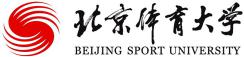 编号：    北体大运动康养推广工作委员会制姓    名性    别出生年月民    族籍    贯文化程度政治面貌单位/职业手机号码电子邮箱证件号码邮寄地址申报等级之前等级申报中级或高级需填写.申报中级或高级需填写.备     注如有需要注明的可备注，没有则可不用填写.如有需要注明的可备注，没有则可不用填写.如有需要注明的可备注，没有则可不用填写.如有需要注明的可备注，没有则可不用填写.